Obec Vráto					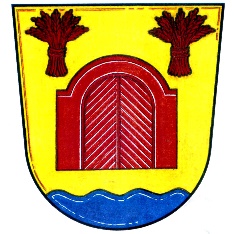 Vráto 20, 370 01IČ: 00 581 950DS: diked69obec@vrato.czODHLÁŠENÍ PSA K MÍSTNÍMU POPLATKU ZE PSŮJméno a příjmení držitele psa: ………………………………………………………………………Trvalé bydliště držitele psa: …………………………………………………………………………..Důvod odhlášení psa (zakroužkovat písmeno): a – úhynb – utracení c – změna držitele d – zaběhnutí e – stěhování (uveďte novou adresu)……………………………………………………………………f – darováníg – jiné (uveďte)……………………………………………………………………………………………….. Od kterého data se pes odhlašuje: ………………………………………………………………..Další sdělení: …………………………………………………………………………………………………….Prohlašuji, že výše uvedené údaje jsou pravdivé. Ve Vrátě dne ……………………………				…………………………………..     podpis držitele psa